18.05.2020.«Способы уборки столовых корнеплодов».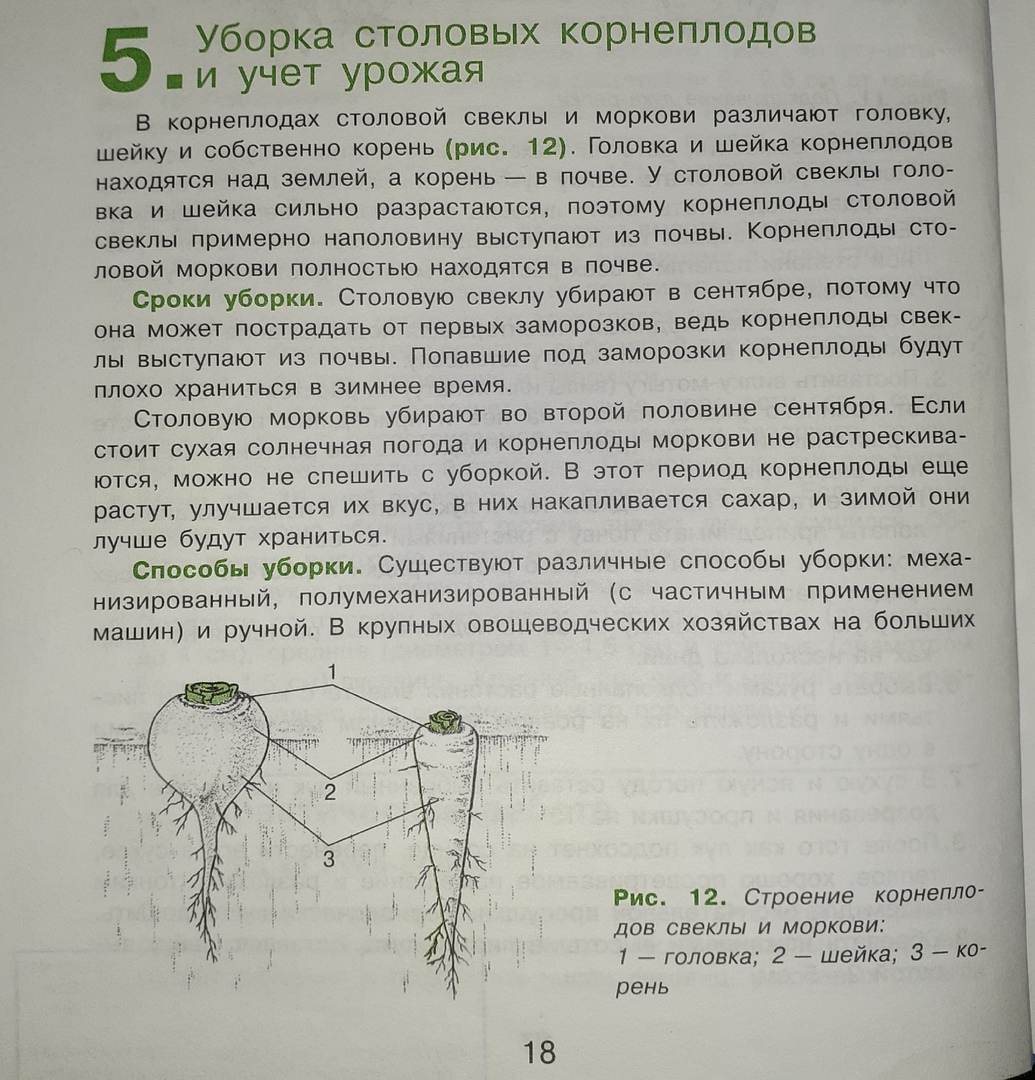 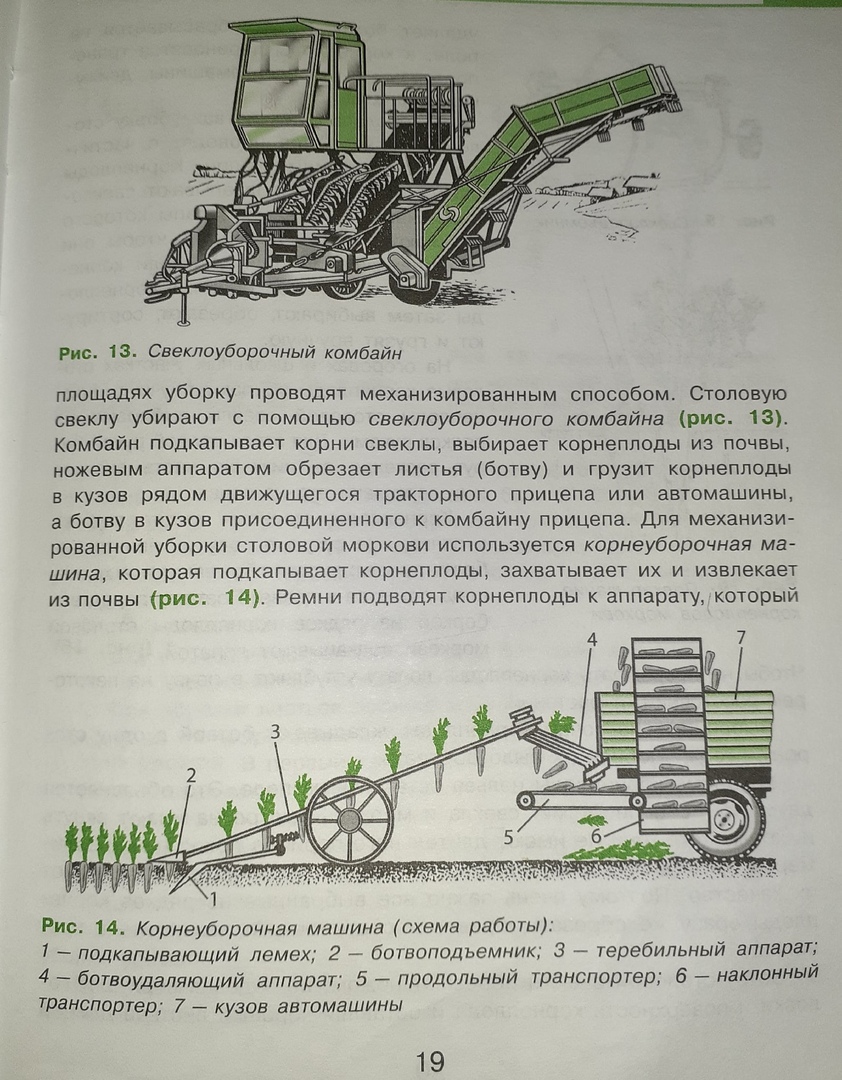 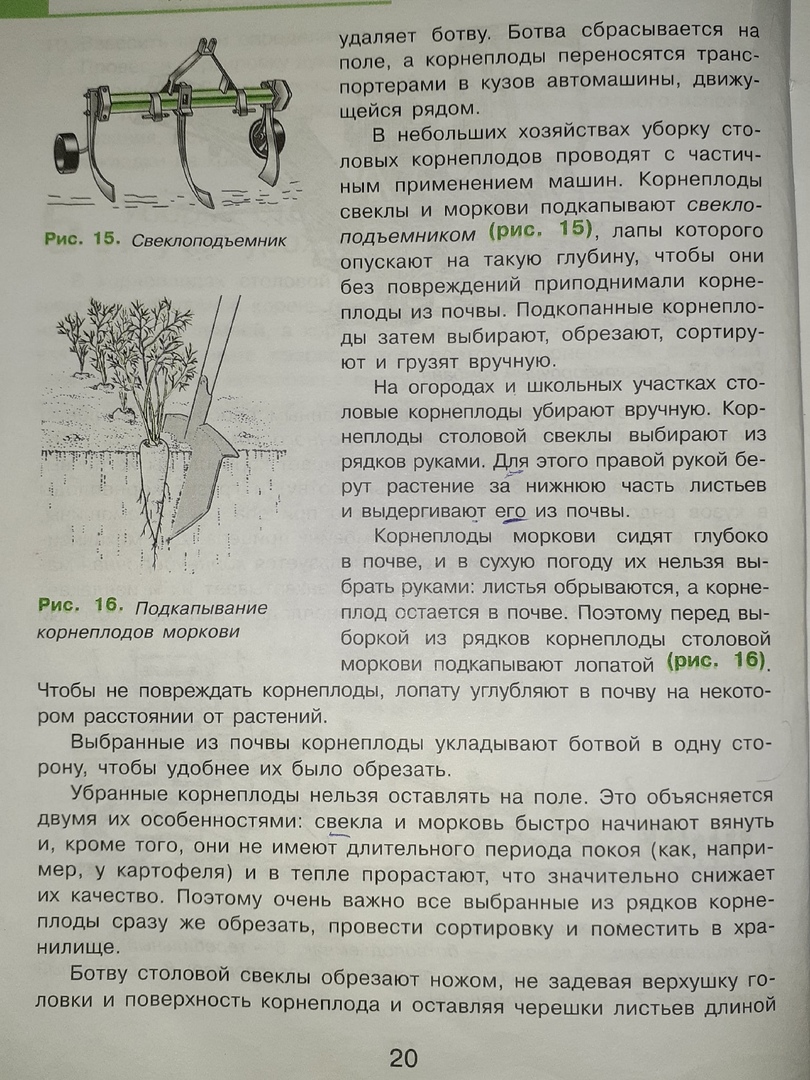 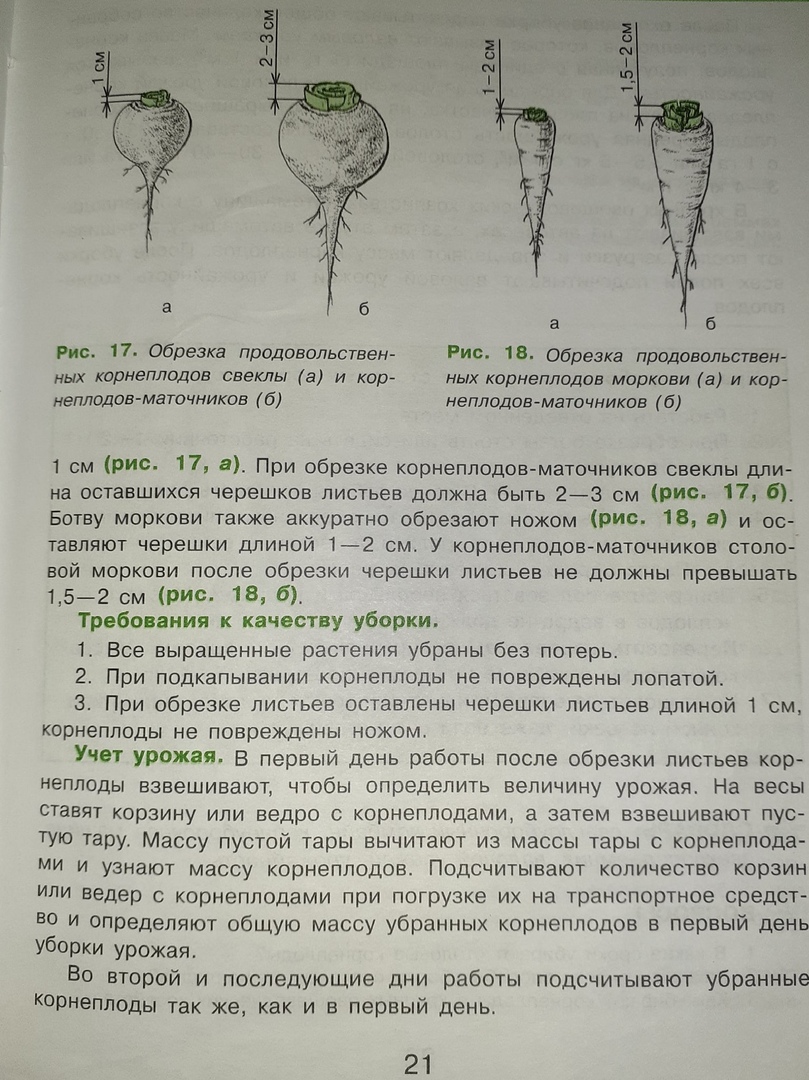 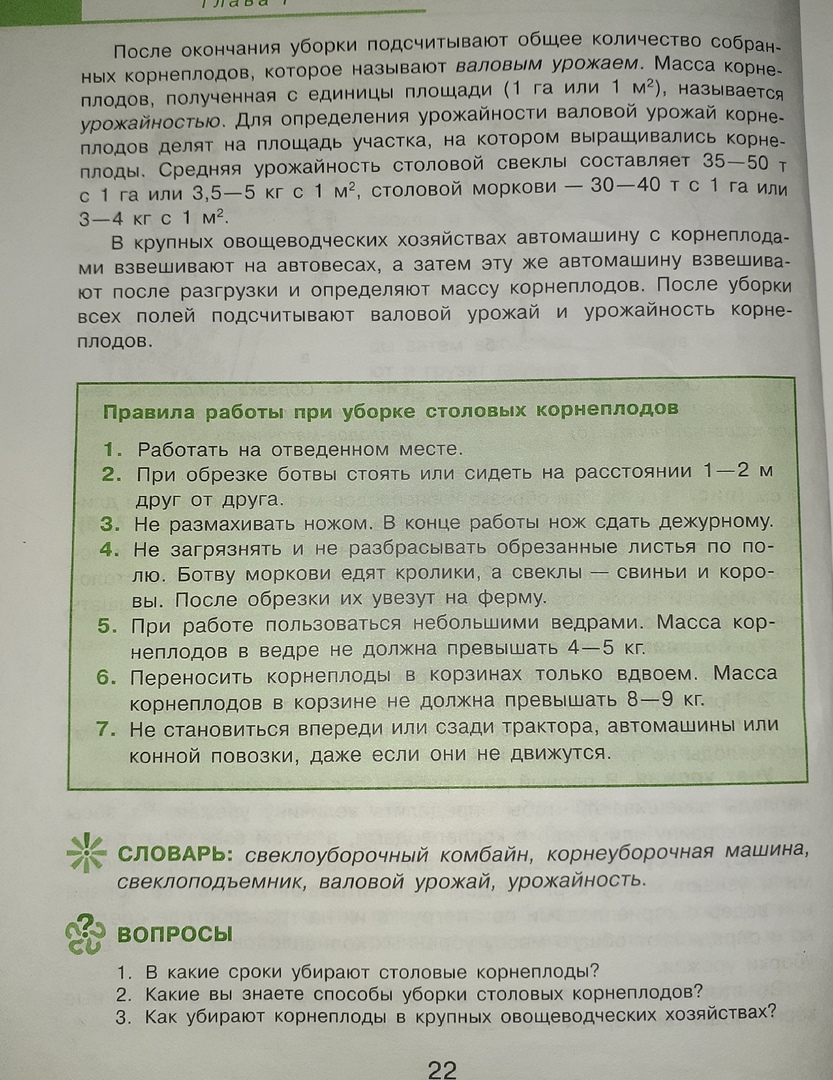  Задание:Учить способы уборки столовых корнеплодов.